هو الله - اای خادم صادق عالم انسانی، نامه شما که...حضرت عبدالبهاءاصلی فارسی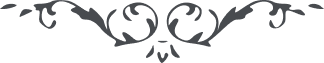 لوح رقم (155) – من آثار حضرت عبدالبهاء – مکاتیب عبد البهاء، جلد3، صفحه 373( 155 )جناب میجرمود مخبر روز نامه تیمس مقیم طهران علیه ٩هو اللهای خادم صادق عالم انسانی نامه شما که بتاریخ اول فبروری ١٩٢١ مرقوم نموده بودید رسید از مضامین فرح و سرور حصول یافت زیرا آیت وفا بود و رایت ثبوت و استقامت بر محبت و نیت خدمت بایرانیان اما ایران ویران است مشقت بسیار باید تحمل نمود بلکه انشاء الله اصلاحی در حال ایران جلوه نماید خدمات شما الآن مثل بذری است که دهقان در کشتزار افشاند فورا انبات ممکن نه لهذا دهقان باید پر حوصله باشد ملال نیارد بکار خود پردازد البته روزی آید خرمن عیان آید یقین بدان که نیت خالص که داری البته نتیجه بخشد و تأییدات الهی البته حصول یابد تأسیسات حضرت مسیح روحی له الفدا با وجود آنکه مؤید بروح القدس بود بسرعة نتائج نبخشید بتدریج آن بذری که افشاند روئید و نشو و نما کرد حال تأسیس ملکوت الله در اینجهان که از هر طرف آشوب و فتنه برپاست کار آسانی نیست البته همت فوق العاده و صبر و تحمل باید امیدم چنانست که موانع کل زائل گردد از هر جهت آثار تأیید واضح و آشکار شود این احساس که در شماست معلومست برای خدمت ملکوت الله دعوت شده‌اید این احساس مثل قوه جاذبه می‌ماند که مقصود بحصول پذیرد باید نظر باستعداد و قابلیت خود ننمائیم باید نظر بتأییدات عظیمه رب الملکوت کنیم که دانه را فیض باران و همت دهقان درختی تن‌آور و بارور نماید امیدم چنانست که افکارت در نقطه مرکزیه جمع شود آفتاب چون در اسد در نقطه‌ئی جمع شود آن نقطه حرارتش بسیار شدید میگردد امیدم چنانست که تو چنین گردی و مدد از ملکوت ابهی برسد هر چند غائبی ولی در دل و جان حاضری همیشه با منی امور سیاسی ایران هر چند درهم است ولی امور روحانی جمع و رو بقوت احبای الهی بجان و وجدان بشما مهربانند امید چنان که روز بروز مهربانی‌شان بیشتر گردد اما حضور من بایران موکول بر تقدیر حی قدیر است من خواه حاضر باشم خواه غائب با توام و موفقیت تو را میطلبم تا با قلبی پاک و جانی پر بشارت موفق بخدمت ملکوت الله گردی یارانرا تحیت ابدع ابهی برسان و علیک البهاء الابهی
(عبدالبهاء عباس)